Publicado en Barcelona el 04/12/2018 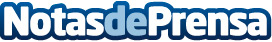 Movistar Riders Academy, campeón del Circuito Tormenta en Barcelona Games WorldLos jinetes vencieron a MAD Lions Academy en semifinales y a Killabeez en la final. 1.700 personas llenaron las gradas del Orange Stadium durante toda la fase final del torneoDatos de contacto:Francisco Diaz637730114Nota de prensa publicada en: https://www.notasdeprensa.es/movistar-riders-academy-campeon-del-circuito Categorias: Nacional Telecomunicaciones Juegos Cataluña Entretenimiento http://www.notasdeprensa.es